HauntingThe Pogues 1993 (as adapted by Mike Cox and Chris Hill for BUG)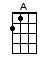 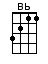 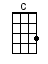 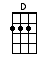 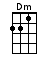 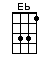 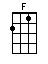 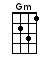 INSTRUMENTAL INTRO:  / 1 2 3 4Sit [Gm] down on that stool, hear the [Dm] cant of a foolAnd a [Eb] strange tale I'll tell unto [Dm] yeOf a [F] time that I lived at the [Eb] butt of a hill'Neath the [D] burial chambers you [Gm] see [Gm]Sit [Gm] down on that stool, hear the [Dm] cant of a foolAnd a [Eb] strange tale I'll tell unto [Dm] yeOf a [F] time that I lived at the [Eb] butt of a hill'Neath the [D] burial chambers you [Gm] seeOne [Gm] Saturday night, I get [Dm] up on me bikeFor to [Eb] go to a dance in the [Dm] townI [F] set off at seven to be [Eb] there for elevenNo [D] thought to the rain comin' [Gm] down[Bb][A] / [C][F] / [Gm] / [Gm] /[Bb][A] / [C][F] / [Gm] / [Gm]I [Gm] pushed up the hill, the rain [Dm] started to spillSo for [Eb] shelter I had to re-[Dm]sortHelter-[F]skelter I went, as [Eb] downhill I spedTo the [D] trees at the old fairy [Gm] fortI [Gm] pulled up me bike, b’ a [Dm] tree in the gripeTo find [Eb] shelter out of the [Dm] stormThe [F] rain it came down and like [Eb] stones beat the groundIt was [D] grand to be dry in that [Gm] storm[Bb][A] / [C][F] / [Gm] / [Gm] /[Bb][A] / [C][F] / [Gm] / [Gm]I was [Gm] dreamin' away, a-[Dm]bout better daysWhen a [Eb] voice it says, "Dirty ould [Dm] night"I fell [F] over me bike, I [Eb] got such a frightWhen the [D] ghostly voice bid me that [Gm] nightI jumped [Gm] up with a start, gave the [Dm] storm not a thoughtAs the [Eb] hail beat a rhythm on [Dm] meAnd I [F] stared at the tree that had [Eb] spoken to meNot a [D] body was there I could [Gm] see[Bb][A] / [C][F] / [Gm] / [Gm] /[Bb][A] / [C][F] / [Gm] / [Gm]I [Gm] trembled and shook, the tree [Dm] twisted and bookedAs the [Eb] wind got into a [Dm] screamAnd I [F] grabbed for me bike in that [Eb] devil's own nightEx-[D]pecting to wake from a [Gm] dreamBut the [Gm] voice that I’d heard, not a-[Dm]nother word saidAs the [Eb] hair on the head stood on [Dm] meAnd I [F] said an Our Father as I [Eb] peddled much fasterA-[D]way from that ghost-haunted [Gm] tree[Bb][A] / [C][F] / [Gm] / [Gm] /[Bb][A] / [C][F] / [Gm] / [Gm]For [Gm] weeks and weeks after, with [Dm] nerves a disasterNo-[Eb]where near that road would I [Dm] goAnd from [F] dusk through the night, I would [Eb] shake with the frightOf the [D] tree that had haunted me [Gm] soSo when-[Gm]ever I go to a [Dm] dance in the townI make [Eb] sure not to stop on the [Dm] wayTo be [F] there for eleven, I [Eb] still leave at sevenBut I [D] go me a different [Gm] wayI [D] go me a different [Gm] wayI [D] go me a different [Gm] wayI [D] go me a different [Gm] way [Gm] ↓www.bytownukulele.ca